Sępólno Krajeńskie 22.06.2022 r. 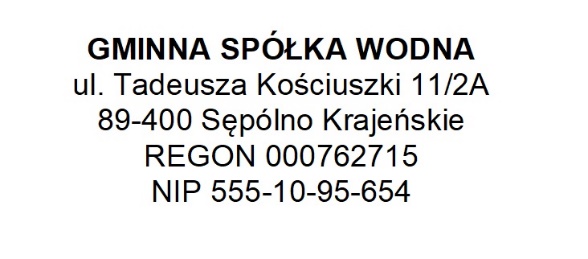 Nr Sprawy: GSW/1/06/2022 Do Wszystkich Wykonawców 	Zamawiający informuje iż w  związku z brakiem możliwości złożenia oferty na adres elektronicznej skrzynki podawczej podanej w SWZ Zamawiający zmienia podany adres na Adres elektronicznej skrzynki podawczej Zamawiającego (ESP) na ePUAP:/2te1wv3k9t/SkrytkaESPNazwa: Urząd Miejski w Sępólnie KrajeńskimTermin składania ofert ulega wydłużeniu do dnia 28.06.2022 r. 	Z poważaniem 
Andrzej Basiński – Przewodniczący GSW 